Behavior Consultants provide technical assistance, coaching, monitoring and professional development for all LEAs and schools participating in the PBIS initiative and for all students and staff members receiving and delivering PRC 29 services.Northeast District 1: Osmond Lister (252) 338-1011 Ext 226			Southeast District 2: Lisa Taylor (252) 361-1004	North Central District 3: Rhonda Harrell (252) 299-3395				Sandhills District 4: Leslie Lowery (910) 544-8860Piedmont-Triad District 5: Nancy Kueffer (919) 807-3596				Southwest District 6: Teri Putnam (704) 692-0177Northwest District 7: Jennifer Phelps (828) 514-6332				Western District 8: Felicia Goodgoin (828) 702-5572Section Chief, Joe Simmons (919) 807-3993					Statewide Consultant: Amanda Byrd (919) 807-3996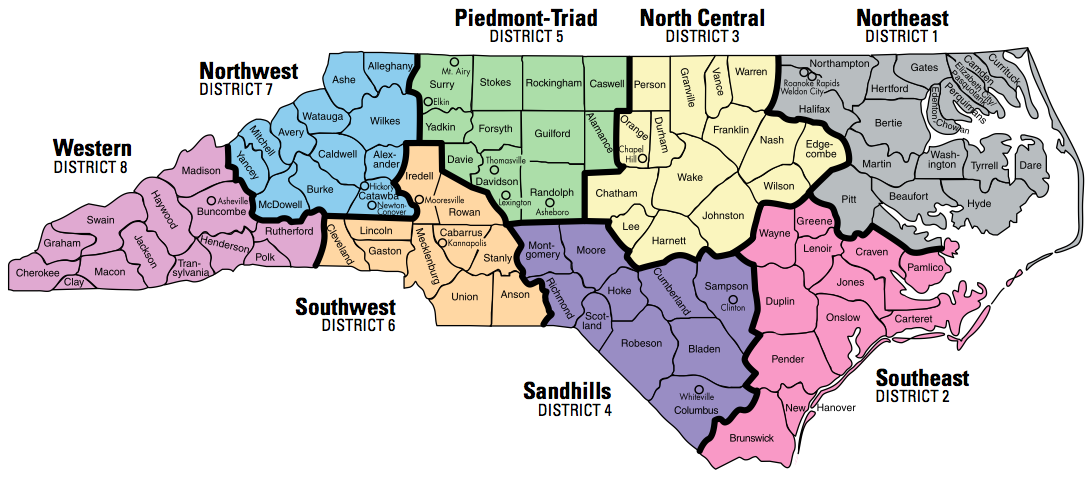 